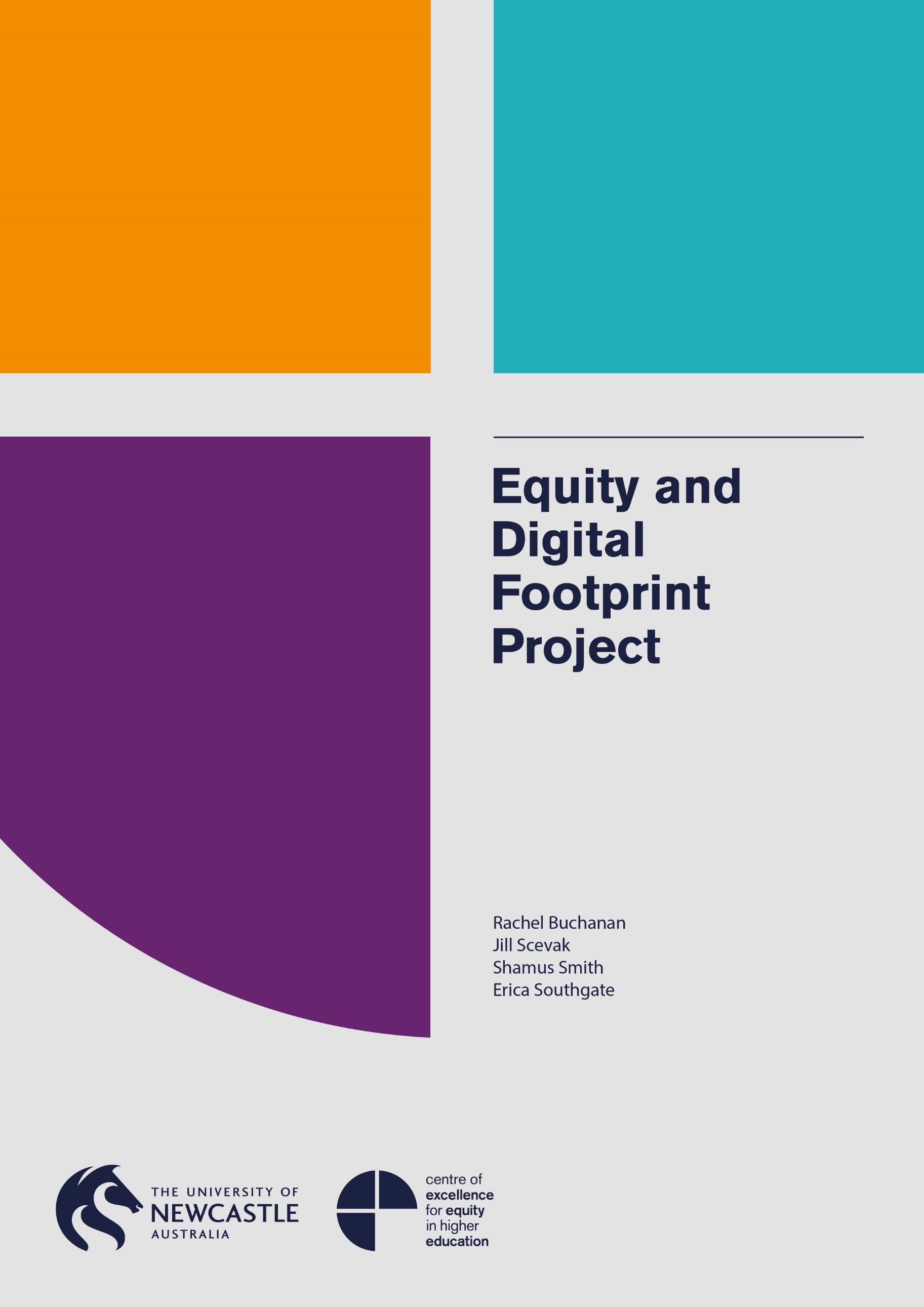 Equity and Digital Footprint ProjectJanuary 2015 to December 2015Dr Rachel BuchananDr Jill ScevakDr Shamus SmithDr Erica SouthgateThe project that resulted in the production of this report was funded under a National Priorities Pool (Higher Education Participation and Partnerships Program) grant from the Commonwealth. The recipient of the grant has granted the Commonwealth the right to sub-licence the material in this report. Copyright in the report remains with the original copyright owners.Except where otherwise indicated, and save for any material protected by a trade mark, the Department of Education and Training, acting on behalf of the Commonwealth, has applied the Creative Commons Attribution 4.0 International Licence.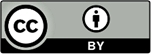 Modifications: Changed to meet WCAG 2.0 accessibility requirements. 
Alternate text inserted for all images. Minor typographical errors corrected.Higher Education Participation and Partnerships Programme (HEPPP)2014 National Priorities Pool FINAL REPORTEquity and Digital Footprint Project15 January 2015 to 30 December 2015Name of university		The University of Newcastle, Australia
Name of contact officer	Dr Rachel Buchanan*
Position title			Senior Lecturer, Education
Email address			rachel.buchanan@newcastle.edu.au
Telephone number		(02) 4921 6411In accordance with the Conditions of Grant, you must submit to the Department a Final Report (Clause 6.1 of Part A) and an Acquittal Report (clause 6.4 of Part A). To meet this obligation, please submit:the completed Final Report template, in Word and PDFthe completed and signed Declaration form, in PDFthe completed Acquittal Report template, in Excel and PDF.All documents must be submitted to equity@education.gov.au by 31 March 2016.
If you require additional guidance or clarification please contact equity@education.gov.au.*Please send a copy of any correspondence regarding this project to:
Ms Belinda Munn
Associate Director
Centre of Excellence for Equity in Higher Education 
University of Newcastle
belinda.munn@newcastle.edu.auContentsList of Tables	41. PROJECT SUMMARY (Conditions of Grant, clause 2.2(a)-(e) of Part A)	5Objectives	5Project Activities, Milestones and Key Performance Indicators	5Highlights and Issues	72. OTHER PROJECT MATERIAL (Conditions of Grant, clause 2.2 (b)-(e) of Part A)	103. ACQUITTAL REPORT (Conditions of Grant, clause 6.4(e), clause 6.7-8 of Part A)	11DECLARATION	12Appendix 1	13Project Summary	13Appendix 2	14AARE Blog Post	14Appendix 3	17Presentation 1: Slide Content	17Appendix 4	23Presentation 2: Slide Content	23List of TablesTable 1: Project objectives	5Table 2: Project activities, milestones and KPIs	6Table 3: Additional materials produced over the course of the project	101. PROJECT SUMMARY (Conditions of Grant, clause 2.2(a)-(e) of Part A)ObjectivesIndicate the extent to which the Project Objectives specified in clause 3 of Part A of the Conditions of Grant were met. Where obligations established in the Conditions of Grant were not met, please identify these and provide an explanation of circumstances and consequences.Table 1: Project objectivesProject Activities, Milestones and Key Performance IndicatorsBelow, please specify whether:all project Activities specified in Schedule 1 of the Conditions of Grant 
were completedall Project Milestones specified in Schedule 1 of the Conditions of Grant 
were completedall Key Performance Indicators specified in Schedule 1 of the Conditions of 
Grant were met.Where obligations established in the Conditions of Grant were not met, identify these and provide an explanation of circumstances and consequences.Table 2: Project activities, milestones and KPIsHighlights and IssuesProvide a summary of highlights and achievements arising from your project (maximum 
half page).635 students from 28 universities around Australia were surveyed, plus 30 students from University of Newcastle participated in focus groups.There is a difference between how high and low SES students develop their digital footprints, with low SES more likely to develop negative digital footprints.Over 75% (n=425) of students claim that their university has provided them with no guidance on how to manage their digital footprints.45 Universities in Australia were desktop audited to determine what resources are given to students – Less than half (n=19) provide accessible information on digital footprint management.We surveyed 53 digital experts and university careers service personnel. Respondents in the Delphi survey all agreed that there are equity/social justice issues around digital footprint management as currently not all students are being provided with guidance for the development of positive digital footprints. Students from a low SES background are more likely to have never been given such guidance.There is a need for universities to provide guidance to students on the management of their digital footprints.  The Delphi experts suggest that a holistic approach be taken, with government, universities, teachers, parents and carers and students all needing to be involved and to be responsible. Students’ knowledge of professional social media networks is influenced by their parents’ background (the more prestigious student’s parents occupation is, the more likely a student is to be using professional social networks).As first in family and LSES students are not coming to university with the same levels of information regarding professional networking, for the sake of equity, there is an onus on universities to explicitly provide this information.3 universities (James Cook University, Edith Cowan University and Sydney University) contacted us requesting further involvement if the resources are developed to address this issue.Did the project lead to implementable outcomes? What changes will result at your institution/nationally? Are there activities resulting from this project that will be continued?The project fulfilled its objective of developing an evidence base for the development of resources and strategies to help students manage and curate their digital footprints.  The evidence demonstrates that university students (especially those from non-­‐traditional backgrounds) require guidance for the development of positive digital footprints. Using this evidence the project team aims to develop resources for universities following Dr Rachel Buchanan’s trip to the UK (see below). The project team has faculty funding to build resources and this will be done in the second half of 2016. The project report and information sheets on Digital Footprint management will be produced as freely available downloads from the project website. Following from this project, the webpage for the project will be further developed. A report will be published online and 3 scholarly journal articles (currently in preparation for Journal of Education and Work, Education and Digital Culture, Studies in Higher Education) will be published.As a result of this project, the project leader, Dr Rachel Buchanan is going to the UK to meet with leaders in the provision of digital footprint education in higher education in the UK. She will meet with Professor Tristram Hooley at Derby University and the Digital Footprint team at the University of Edinburgh. The information gathered here will help the team develop resources based on best international practice.Did you undertake an evaluation of your project?     Yes	      No    XPlease summarise the findings and attach the evaluation reportWhere applicable, indicate number of the following resulting from this project:Optional - If you included transformational/behavioural change KPIs in your EOI please summarise outcomes here:Describe any issues that occurred during the year and any mitigation strategies you implemented.2. OTHER PROJECT MATERIAL (Conditions of Grant, clause 2.2 (b)-(e) of Part A)[List the titles of any published reports, pamphlets or other documentation produced in the course of the Project and attach them to this Final Report.]Table 3: Additional materials produced over the course of the project3. ACQUITTAL REPORT (Conditions of Grant, clause 6.4(e), clause 6.7-8 of Part A)Have you fully expended the Grant Funds provided under the Conditions of Grant?Yes             No    X[If the answer is No, you must state: the amount of the underspend, and the reason for the underspend.]The underspend was because of the following:The Research Assistant employed to support the project started working on the Equity and Digital Footprint project in April, rather than January as was budgeted. Not all the money budgeted for Teaching Relief was used as some of the CIs teaching commitments shifted and teaching relief was not required.If the Department allows us to continue to use the unspent funds these would be used to employ a Research Assistant to help finalise the three journal articles currently in preparation for the following journals:Journal of Education and WorkEducation and Digital CultureStudies in Higher EducationThe RA would be employed to help put compile the relevant literature, data and findings, edit and format articles to each journal’s specifications.[Complete the Acquittal Report template and attach it to this Final Report.]*IMPORTANT NOTICE - Unspent 2014 HEPPP Partnership Grant FundsGrant recipients must fully expend these 2014 National Priorities Pool funds in the project period for which the grant is made and report on this expenditure to the Commonwealth, including the amount of any unspent funds.If a provider fails to spend the full amount granted it in respect of a year, the unspent funds may be recovered by the Commonwealth.DECLARATION  	 	  	 	 	 	 	 	 	 I declare that:I am authorised by the university to sign this Declaration on its behalf, andto the best of my knowledge, the information that I have provided in the Final Report and Acquittal Report for the HEPPP 2014 National Priorities Pool project Equity and Digital Footprint Project is true, correct and accurate in all particulars.I understand that:The provision of false or misleading information or the making of false or misleading statements to the Commonwealth is a serious offence under the Criminal Code Act 1995 (Cth).If any actual or potential conflict of interest arises, I must notify the Commonwealth immediately in writing of the facts giving rise to the actual or potential conflict of interest and to take such steps as the Commonwealth may require so as to resolve or otherwise deal with any conflict of interest that may arise.Title		Professor
Name		Andrew Parfitt 
Position	Deputy Vice-Chancellor (Academic)
SignatureAppendix 1Project Summary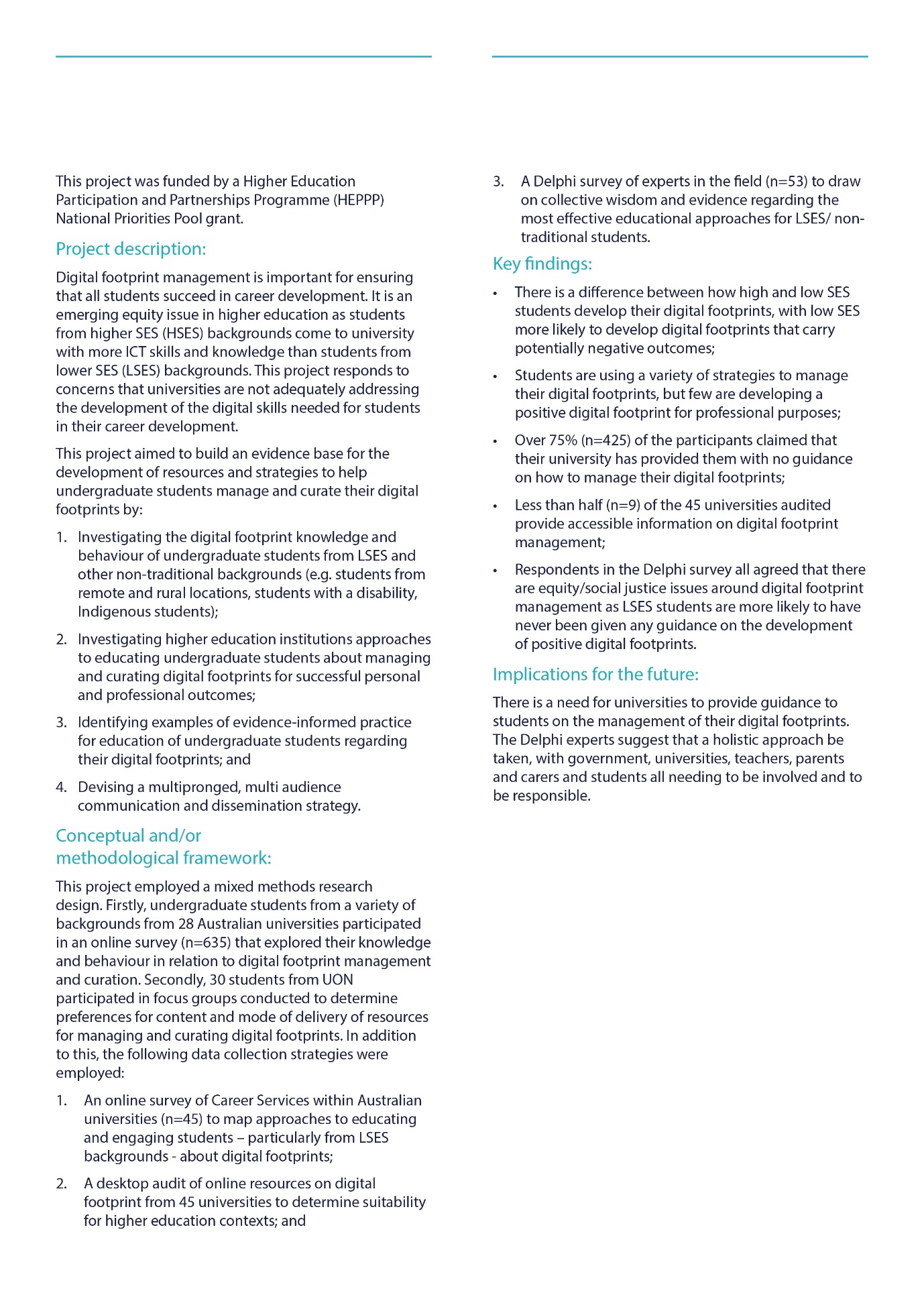 Appendix 2AARE Blog Post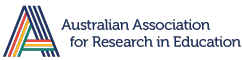 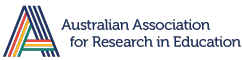 CATEGORIES
digital footprint, digital footprint and university students, higher education, social mediaTAGS
Erica Southgate, Jill Scevak, Rachel Buchanan, Shamus SmithOctober.19.2015Digital Footprint: not everyone is equal and why unis need to teach managing DF as a 21st century skillBy Rachel BuchananAustralians are among the most digitally connected in the world and young people spend a lot of time online. Most young Australians have an extensive digital footprint, especially university students.Digital footprints are created through interaction with the internet and social media. Increasingly, digital footprint management is an important career development skill and one that is vital to the professional opportunities of university students.However, we know very little about what university students know and do, in regards to their digital footprints. This post provides an initial overview of our* investigation into Australian university students’ understanding of their digital footprints. This research and our data collection are still taking place.ABS data indicates that over 90% of Australians aged 18-40 regularly use the internet. The increase in online activity and social media usage has implications for digital footprints given that 800 000 Australians post videos online, and of the 47% of 16-25 year olds that use platforms such as snapchat, 25% admit to posting material of a sexual nature online.Digital FootprintsSuch social media activities can create a negative, publically accessible digital footprint that can detrimentally impact an individual’s current prospects and future careers.However, responsible online engagement can create a positive public persona which acts as ongoing résumé of achievement and identity.Management of digital footprints is a 21st century life skill, a lack of which could have serious social and professional consequences for students. Popular media is full of warnings about the problems caused by poor digital footprint management:From The Age: “What if today’s sexting teenager is tomorrow’s prime minister – adult lives can be marred by the digital footprint students are laying down now.”From the SMH: “Young ones, your online reputation is, like, forever”Professional social media platforms, such as LinkedIn, make the professional implications of a badly managed online presence clear: “Your digital footprint is ruining your job application”Higher Education, Social Media and Digital FootprintsYet, with our increased digital connectivity having no online presence can be as detrimental as having a badly managed one. Research tells us thatHuman Resources practitioners are increasingly using social media in recruitment, selection and hiring practices.Social Networking awareness is largely absent from the Higher Education curriculum.Curation and management of digital footprints is emerging as an essential skill for career development, yet universities are not adequately addressing this.In regards to university students:Students with a high Socio-Economic Status (SES) background are coming to university with more technological knowledge and skills, have more experience with, and positive attitudes towards the use of ICT, than students with a low SES background.These students are better placed, than students from other backgrounds, to develop and manage their digital footprints while at university.Higher education institutions must help students who are coming to university without the digital education confidence and knowledge develop the required digital skills for success and achievement at university and beyond.The Equity and Digital Footprint ProjectOur project focuses on this emerging equity issue to better understand what undergraduate students from low SES and non-traditional backgrounds know and do in relation to their digital footprints. Information from this research will be used to develop resources to help students build a positive digital footprint.To achieve this we are currently:Reviewing the relevant literatureConducting an online survey of university students across Australia to determine their knowledge and behaviour in relation to digital footprint management.Running focus groups with University of Newcastle students to speak to students in more depth about their use of professional social media.Doing an audit of university online resources on digital footprint to determine how wellAustralian universities are addressing this issueConducting an online survey of ICT educators, policy makers and higher education career service personnel to garner collective wisdom and evidence of which educational approaches would be most effective for students.Preliminary FindingsWhile it is very early days, our initial explorations reveal that:“Anecdata” abounds – There is lots of anecdotal evidence about the uses and abuses of social media and digital footprints, and media reports of the sensational examples provide only a distorted picture.There is conflicting information about the extent to which employees are using digital footprints to vet applicants.Students are aware that their internet usage creates a digital footprint, and they employ a variety of strategies to minimize or manage their digital footprints. These strategies range from a refusal to use social media, judicious use of privacy settings, minimal or highly strategic use of their real names when online, through to working from an assumption that privacy does not exist. Most students see their digital footprint as a liability rather than an opportunity.While Universities in the United Kingdom are producing some excellent comprehensive resources and services for digital footprint education the approach is very uneven in Australian universities.Given the emphasis on excellence and equity in Australian universities and the pattern of increased access to universities from students from all backgrounds it is important that universities provide adequate support to all their students. Increased access to university is not an achievement if students are not provided with the resources and skills to participate and succeed in, and beyond, university. Not all students come to university with the necessary digital skills and knowledge.Given the increased importance of social media management and having a traceable online presence, digital footprint education can provide students with opportunity to turn access and participation in university education into success; a positive online presence acts as an on-going record of identity and achievement.Dr Rachel Buchanan is a Lecturer in Education at the University of Newcastle. She teaches educational foundations and researches into the equity and social justice implications of education policy and the increased deployment of digital technologies within the education sector. She can be contacted via rachel.buchanan@newcastle.edu.au or found on Twitter: @rayedish. 

Rachel is undertaking this research with Dr Jill Scevak, Dr Shamus Smith and Dr Erica Southgate. This project was funded by the Australian Government Department of Education, through a HEPP National Priority Pool grant. More information about our research can be found hereAppendix 3Presentation 1: Slide ContentSlide 1Examining the Digital Footprint awareness of university students: An emerging equity issue for Higher EducationDr Rachel Buchanan * Dr Jill Scevak *
Dr Shamus Smith #
Dr Erica Southgate *
Ms Jessica Dennis +
Ms Brittany Noble ** School of Education, University of NewcastleSlide 2EQUITY AND DIGITAL FOOTPRINTAcknowledgementThe Equity and Digital Footprint project was funded by the Commonwealth Government’s Higher Education Participation and Partnership Programme National Priorities Pool (HEPPP) in 2015, with support from The Centre of Excellence for Equity in Higher Education at the University of Newcastle.Slide 3DIGITAL FOOTPRINTSDigital footprints are created through interaction with the internet and social media.Management of digital footprints is a 21st century life skill, a lack of which could have serious social and professional consequences for students.Research indicates that 90% of Australians aged 18-40 use the internet (ABS, 2014). The increase in online activity and social media usage has implications for digital footprints given that 800 000 Australians post videos online, and of the 47% of 16-25 year olds that use platforms such as snapchat, 25% admit to posting material of a sexual nature online (see http://datafication.com.au/socialvideo/?h=snapchat).Slide 4DIGITAL FOOTPRINTSMass media is full of warnings about the problems caused by poor digital footprint management:For example:
http://www.theage.com.au/national/education/tread-very-carefully--youre-leaving-digital- footprints-20150216-13g354.html"What if today's sexting teenager is tomorrow's prime minister - adult lives can be marred by the digital footprint students are laying down now."From LinkedIn "Your digital footprint is ruining your job application" https://www.linkedin.com/pulse/20140813131816-321843154-your-digital-footprint-is-ruining-your- job-applicationSlide 5DIGITAL FOOTPRINTSSuch social media activities can create a negative, publically accessible digital footprint that can detrimentally impact an individual’s current prospects and future careers.However, responsible online engagement can create a positive public persona which acts as ongoing résumé of achievement and identity.Our project focuses on this emerging equity issue to better understand what undergraduate students from LSES and non-traditional backgrounds know and do in relation to their digital footprints and to develop evidence based engaging strategies for the digital footprint management for all students regardless of family background.Slide 6MISMATCH BETWEEN HIGHER EDUCATION AND BUSINESSBlack and Johnson’s (2010) research shows that Human Resources practitioners are increasingly using social media in recruitment, selection and hiring practices.However, Social Networking awareness is largely absent from the Higher Education curriculum (Benson & Filippaios, 2010).Slide 7HIGHER EDUCATION AND ICT SKILLSThe ResearchResearch shows that students with a high socioeconomic status background possess more technological knowledge and skills, and have more experience with, and positive attitudes towards the use of ICT, than students with a low socioeconomic status (LSES) background (Sweeney & Geer, 2010).These students are better placed, than students from other backgrounds, to develop and manage their digital footprints while at university. Curation and management of digital footprints is emerging as an essential skill for career development, yet universities are not adequately addressing this (Hooley, 2012).Slide 8EQUITY AND DIGITAL FOOTPRINT PROJECTAimsTo build an evidence base for the development of resources and strategies to help students manage and curate their digital footprints. Digital footprint management is important for ensuring that all students succeed in finding careers after university.This is an emerging equity issue in Higher Education as students from higher SES backgrounds come to university with more ICT skills and knowledge than students from LSES backgrounds.Slide 9EQUITY AND DIGITAL FOOTPRINT PROJECTMethodsReview of the literature (scholarly and grey literature)Survey and Focus groups with University studentsOnline survey of Australian university students from a variety of SES backgrounds to determine their knowledge and behaviour in relation to digital footprint management and curation. This survey will allow for comparative analysis between SES groups.Focus groups undergraduate students conducted to determine preferences for content and mode of delivery of resources for managing and curating digital footprints.Desktop audit of online resources on digital footprint to determine suitability for higher education contextsDelphi survey of digital experts and higher education career service personnel to garner collective wisdom and evidence of which educational approaches would be most effective for students from LSES and non-traditional backgrounds.Slide 10“All my social media is open as I don’t believe that there is any such thing as privacy anymore”(Engineering undergraduate student)Slide 11EQUITY AND DIGITAL FOOTPRINT PROJECTInitial Findings (n=635 from 28 Australian universities)Preliminary findings from the university student survey include:Low SES students aremore likely to post ill-advised content,less likely to have heard of professional social networks,less likely to use use any professional social media networks,and less likely to create content for professional purposesHigh SES students aremore likely to have higher numbers of Facebook friends,more likely to have heard of the various professional social media networksand more likely to use LinkedInSlide 12EQUITY AND DIGITAL FOOTPRINT PROJECTInitial FindingsOver 75% (n=425) of students claim that their university has provided them with no guidance on how to manage their digital footprints.Over 70% of students (n=445) responded to the question: What would you like to know about your digital footprint?Typical responses include:“How to erase, keep private and monitor”;“How can I create a professional digital footprint? What kind of information should I avoid posting for my digital footprint to look professional?”Slide 13DESKTOP AUDIT OF AUSTRALIAN UNIVERSITYDoes the University have content relevant to Digital Footprint?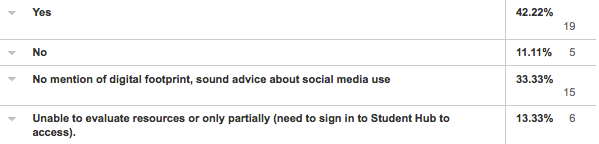 Slide 14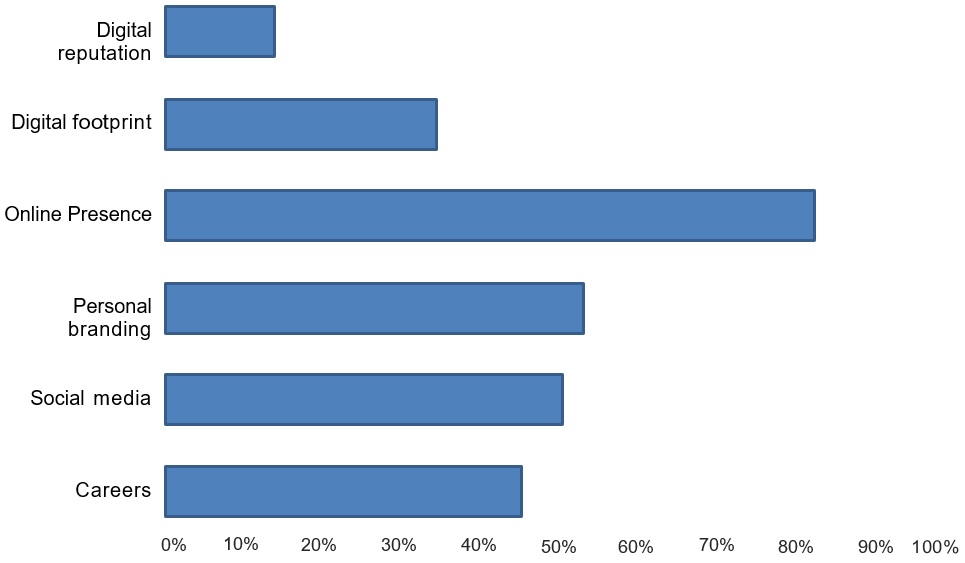 Slide 15WHERE WAS THE DIGITAL FOOTPRINT INFORMATION FOUND?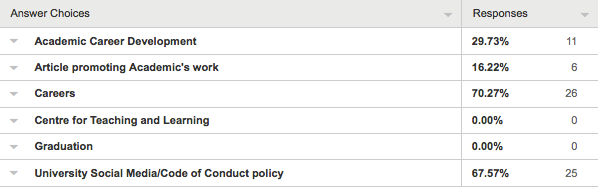 Slide 16EQUITY AND DIGITAL FOOTPRINT PROJECTDELPHI SURVEYRespondents in the Delphi survey all agreed that there are equity/social justice issues around digital footprint management:“particularly the negative implications of not having or having a poorly representative digital presence, and the advantages afforded those with rich and engaging digital presences to secure social capital, educational and employment opportunities”Respondents in the Delphi survey thought that there should be shared responsibility for education about digital footprint management. It was considered to be a societal issue, one that needs to be addressed by individuals, government organisations, schools, parents, universities and through careers education.Slide 17EQUITY AND DIGITAL FOOTPRINT PROJECT(INITIAL) IMPLICATIONSThere is a need for universities to provide guidance to students on the management of their digital footprints.Students knowledge of professional social media networks is influenced by their parents’ background (the more prestigious student’s parents occupation is, the more likely a student is to be using professional social networks).As first in family and LSES students are not coming to university with the same levels of information regarding professional networking, for the sake of equity, there is an onus on universities to explicitly provide this information.Slide 18THE IMPORTANCE OF DIGITAL FOOTPRINTS IN ACHIEVING EQUITY IN HIGHER EDUCATIONGiven the increasing importance of the digital aspects of people’s lives equity in higher education needs to mean more than equal opportunity to access university education. Higher education institutions must help students from LSES and other non-traditional backgrounds develop the required digital skills for success and achievement at university and beyond (Devlin, 2012). Universities are ideally situated to understand and address the equity implications of digital footprints and respond to these as part of career development education (Hooley, 2012).Slide 19REFERENCESBlack, S. & Johnson, A. (2012). Employers' use of social networking sites in the selection process, The Journal of Social Media in Society, 1(1), 7 -28.Benson, V., Filippaios, F. (2010): Effects of Digital Footprint on Career Management: Evidence from Social Media in Business Education. In: Lytras, M.D., Ordonez De Pablos, P., Ziderman, A., Roulstone, A., Maurer, H., Imber, J.B. (eds.) Knowledge Management, Information Systems, E-Learning, and Sustainability Research. (pp. 480–486). Berlin: Springer.Devlin, M. (2013). Bridging socio-cultural incongruity: conceptualising the success of students from low socio-economic status backgrounds in Australian higher education. Studies in Higher Education, 38, 6. DOI: 0.1080/03075079.2011.613991Hooley, T. (2012). How the internet changed career: framing the relationship between career development and online technologies. Journal of the National Institute for Career Education and Counselling (NICEC) 29.Krueger, RA, & Casey, MA. (2009). Focus Groups. A Practical Guide for AppliedResearch. Thousand Oaks, California: Sage.Sweeney, T. & Geer, R. (2010). Student capabilities and attitudes towards ICT in the early years, Australian Educational Computing, 25, 18-24.Turoff, M. & Linstone, H. (1975). The Delphi Method: Techniques and Applications. Reading, MA: Addison-Wesley Publishing Company.Slide 20Thank YouMore information: http://dice.newcastle.edu.au/ 
Twitter: @Dice_ResearchAppendix 4Presentation 2: Slide ContentSlide 1Rachel Buchanan
Jessica Dennis
Brittany Noble
Jill Scevak
Shamus Smith
Erica SouthgateThe importance of digital footprints in achieving equity and excellence in higher education.Slide 2EQUITY AND DIGITAL FOOTPRINTAcknowledgementThe Equity and Digital Footprint project was funded by the Commonwealth Government’s Higher Education Participation and Partnership Programme National Priorities Pool (HEPPP) in 2015, with support from The Centre of Excellence for Equity in Higher Education at the University of NewcastleSlide 3DIGITAL FOOTPRINTSDigital footprints are created through interaction with the internet and social media.Management of digital footprints is a 21st century life skill, a lack of which could have serious social and professional consequences for students.Research indicates that 90% of Australians aged 18-40 use the internet (ABS, 2014). The increase in online activity and social media usage has implications for digital footprints given that 800 000 Australians post videos online, and of the 47% of 16-25 year olds that use platforms such as snapchat, 25% admit to posting material of a sexual nature online (see http://datafication.com.au/socialvideo/?h=snapchat).Slide 4DIGITAL FOOTPRINTSMass media is full of warnings about the problems caused by poor digital footprint management:For example:
http://www.theage.com.au/national/education/tread-very-carefully--youre-leaving-digital- footprints-20150216-13g354.html"What if today's sexting teenager is tomorrow's prime minister - adult lives can be marred by the digital footprint students are laying down now."From LinkedIn "Your digital footprint is ruining your job application" https://www.linkedin.com/pulse/20140813131816-321843154-your-digital-footprint-is-ruining-your- job-applicationSlide 5DIGITAL FOOTPRINTSSuch social media activities can create a negative, publically accessible digital footprint that can detrimentally impact an individual’s current prospects and future careers.However, responsible online engagement can create a positive public persona which acts as ongoing résumé of achievement and identity.Our project focuses on this emerging equity issue to better understand what undergraduate students from LSES and non-traditional backgrounds know and do in relation to their digital footprints and to develop evidence based engaging strategies for the digital footprint management for all students regardless of family background.Slide 6MISMATCH BETWEEN HIGHER EDUCATION AND BUSINESSBlack and Johnson’s (2010) research shows that Human Resources practitioners are increasingly using social media in recruitment, selection and hiring practices.However, Social Networking awareness is largely absent from the Higher Education curriculum (Benson & Filippaios, 2010).Slide 7HIGHER EDUCATION AND ICT SKILLSThe ResearchResearch shows that students with a high socioeconomic status background possess more technological knowledge and skills, and have more experience with, and positive attitudes towards the use of ICT, than students with a low socioeconomic status (LSES) background (Sweeney & Geer, 2010).These students are better placed, than students from other backgrounds, to develop and manage their digital footprints while at university. Curation and management of digital footprints is emerging as an essential skill for career development, yet universities are not adequately addressing this (Hooley, 2012).Slide 8EQUITY AND DIGITAL FOOTPRINT PROJECT$107, 287 HEPP fundingFunded by the Australia Government Department of Education, 2014 National Priorities Pool – Higher Education Participation ProgrammeSupported by University of Newcastle Centre of Excellence for Equity in Higher Education (CEEHE)Project TeamDr Rachel BuchananJessica DennisBrittany NobleDr Jill ScevakDr Shamus SmithDr Erica SouthgateSlide 9EQUITY AND DIGITAL FOOTPRINT PROJECTAimsTo build an evidence base for the development of resources and strategies to help students manage and curate their digital footprints. Digital footprint management is important for ensuring that all students succeed in finding careers after university.This is an emerging equity issue in Higher Education as students from higher SES backgrounds come to university with more ICT skills and knowledge than students from LSES backgrounds.Slide 10EQUITY AND DIGITAL FOOTPRINT PROJECTMethodsReview of the literature (scholarly and grey literature)Survey and Focus groups with University studentsOnline survey of Australian university students from a variety of SES backgrounds to determine their knowledge and behaviour in relation to digital footprint management and curation. This survey will allow for comparative analysis between SES groups.Focus groups undergraduate students conducted to determine preferences for content and mode of delivery of resources for managing and curating digital footprints.Desktop audit of online resources on digital footprint to determine suitability for higher education contextsDelphi survey of digital experts and higher education career service personnel to garner collective wisdom and evidence of which educational approaches would be most effective for students from LSES and non-traditional backgrounds.Slide 11EQUITY AND DIGITAL FOOTPRINT PROJECTInitial FindingsWhile we are still in the process of collecting data, preliminary findings from the university student survey include:Of the 264 students who have responded, over 95% have a facebook accountMost students do not have a professional social network (56%) and most do not use their personal social media accounts for professional purposes (71%)Students see digital footprints as a negative, something to be avoided and do not realise that it can be used increase life and professional opportunitiesSlide 12Students are managing their digital footprints:Students have a wide variety of strategies for digital footprint management; ranging from avoidance of social media, locking down privacy settings, through to open/public settings.Most students have some social media set to private and some set to open or public.86% of students have deleted something or asked (57%) someone to delete something posted on social media about them.Slide 13EQUITY AND DIGITAL FOOTPRINT PROJECTInitial FindingsOver 78% of students claim that their university has provided them with no guidance on how to manage their digital footprints.Over 67% of students (n=180) responded to the question: What would you like to know about your digital  footprint?Typical responses include:“how to erase, keep private and monitor”;“How can I create a professional digital footprint? What kind of information should I avoid posting for my digital footprint to look professional?”Slide 14EQUITY AND DIGITAL FOOTPRINT PROJECTDELPHI SURVEYRespondents in the Delphi survey all agreed that there are equity/social justice issues around digital footprint management:“particularly the negative implications of not having or having a poorly representative digital presence, and the advantages afforded those with rich and engaging digital presences to secure social capital, educational and employment opportunities”Respondents in the Delphi survey thought that there should be shared responsibility for education about digital footprint management. It was considered to be a societal issue, one that needs to be addressed by individuals, government organisations, schools, parents, universities and through careers education.Slide 15EQUITY AND DIGITAL FOOTPRINT PROJECT(INITIAL) IMPLICATIONSThere is a need for universities to provide guidance to students on the management of their digital footprints.Students knowledge of professional social media networks is influenced by their parents’ background (the more prestigious student’s parents occupation is, the more likely a student is to be using professional social networks).As first in family and LSES students are not coming to university with the same levels of information regarding professional networking, for the sake of equity, there is an onus on universities to explicitly provide this information.Slide 16THE IMPORTANCE OF DIGITAL FOOTPRINTS IN ACHIEVING EQUITY AND EXCELLENCE IN HIGHER EDUCATIONGiven the increasing importance of the digital aspects of people’s lives equity in higher education needs to mean more than equal opportunity to access university education. Higher education institutions must help students from LSES and other non-traditional backgrounds develop the required digital skills for success and achievement at university and beyond (Devlin, 2012). Universities are ideally situated to understand and address the equity implications of digital footprints and respond to these as part of career development education (Hooley, 2012).Slide 17REFERENCESBlack, S. & Johnson, A. (2012). Employers' use of social networking sites in the selection process, The Journal of Social Media in Society, 1(1), 7 -28.Benson, V., Filippaios, F. (2010): Effects of Digital Footprint on Career Management: Evidence from Social Media in Business Education. In: Lytras, M.D., Ordonez De Pablos, P., Ziderman, A., Roulstone, A., Maurer, H., Imber, J.B. (eds.) Knowledge Management, Information Systems, E-Learning, and Sustainability Research. (pp. 480–486). Berlin: Springer.Devlin, M. (2013). Bridging socio-cultural incongruity: conceptualising the success of students from low socio-economic status backgrounds in Australian higher education. Studies in Higher Education, 38, 6. DOI: 0.1080/03075079.2011.613991Hooley, T. (2012). How the internet changed career: framing the relationship between career development and online technologies. Journal of the National Institute for Career Education and Counselling (NICEC) 29.Krueger, RA, & Casey, MA. (2009). Focus Groups. A Practical Guide for AppliedResearch. Thousand Oaks, California: Sage.Sweeney, T. & Geer, R. (2010). Student capabilities and attitudes towards ICT in the early years, Australian Educational Computing, 25, 18-24.Turoff, M. & Linstone, H. (1975). The Delphi Method: Techniques and Applications. Reading, MA: Addison-Wesley Publishing Company.Slide 18Thank YouQuestionsIDENTIFIED OBJECTIVEEXTENT TO WHICH THE OBJECTIVE WAS METOverall objective -­‐To build an evidence base for the development of resources and strategies to help students manage and curate their digital footprints.An evidence base was developed through meeting the various sub-­‐objectives of the project – as detailed below.-­‐To investigate the digital footprint knowledge and behaviour of students from traditional and non-­‐ traditional backgroundsThis was met through an online survey of 635 university students from 27 universities across Australia and focus groups with 30 students at the University of Newcastle.-­‐Investigating the approaches of higher education institutions in educating undergraduate students about managing and curating digital footprints for successful personal and professional outcomesA desktop audit of 45 universities in Australia was performed. This audit examined the digital footprint resources that were publicly available for students’ digital footprint education.-­‐Identifying examples of evidence informed practice for education of undergraduate students regarding digital footprint management.A Delphi survey was performed. This survey was of 53 experts in digital technology and education and sought respondents’ expertise on best practice for digital footprint management.TIME FRAMEPLANNED ACTIVITIES ANDMILESTONESPROJECT ACTIVITIES AND MILESTONES COMPLETEDIDENTIFIED KEY PERFORMANCE INDICATORSKEY PERFORMANCEINDICATORS OUTCOMEJanuary – March2015Develop risk assessment and mitigation strategyRisk assessment and mitigation strategy developedRisk assessment and mitigation strategyRisk assessment and mitigation strategy in placeDevelop communication and dissemination strategyCommunication and dissemination strategy developedKey conferences and journal identified for publication of resultsAARE and GAPS conferences were identified and 3 journals; Journal of Education and Work, Education and Digital Culture, Studies in Higher Education; as being suitable for publication of project results.Establish project website and social media presenceWebsite (http://dice.newcastle.edu.au/projects.html) developed. Social media presence establishedWebsite hits increase. Number of social media followers grows.-Website usage is increasing and social media coverage is growing via Twitter and Facebook.Development of student survey and focus groupschedule and submission for ethics approvalEthics approval granted. Approvalnumber H-­‐2015-­‐0271Instruments developed.Ethics approval granted.MetLiterature reviewLiterature review completedLiterature review to be published online on the project website as a freely available downloadable pdf.Under review for publication as an annotated bibliographyApril – June 2015Recruitment for student survey and focus groupsOnline student survey conducted. Focus groups conducted.635 students surveyed. Focus groupscompleted with 30 local studentsAll survey and focus group data collectedSurvey university career service personnel.Conduct Delphi surveyUniversity career service personnel surveyed as part of the Delphi survey. Delphi survey completed.53 Experts surveyed including university careers service personnelAll Delphi survey data collected.Desktop AuditDesktop audit completed45 universities inAustralia auditedDesktop audit completeJuly – September2015Abstracts submitted to national and international conferenceConference papers deliveredAbstracts submitted and acceptedConference papers delivered at national and international conferences. GAPS Conference, Kuala Lumpar Oct 7, 2016 and AARE conference Dec 7 2016.Analysis of all dataAnalysis of all data sets completeAnalysis online students survey, focus group transcripts, Delphi survey and desktop auditsAll data sets analysedOctober – December2015Implement dissemination strategyDissemination strategy enactedReport to be published on project website. 3Scholarly papers to be published. Papers presented at 2 conferencesReport in preparation.3 scholarly papers in preparation. Papers presented at 2 conferences (GAPS and AARE annual conferences).Student contacts665Journal (or other publication) submissionsThree articles in preparation for submission to: Journal of Education and Work, Education and Digital Culture, Studies in Higher EducationConference Presentations‘Examining the digital footprint awareness of university students: An emerging equity issue for higher education’ Presented at AARE Conference 2015, Fremantle, WA, 29 Nov 2015 -­‐   03 Dec 2015. Australian Association for Research in Education.‘The importance of digital footprints in achieving equity and excellence in higher education’ Presented at World Congress on Global Access to Post Secondary Education, Kuala Lumpar, 05 Oct 2015 -­‐ 08 Oct 2015. Global Access to Post Secondary Education.Websites developed1 (Website address: http://dice.newcastle.edu.au/projects.html)Educational or marketing campaignsN/ACommunity organisations engaged N/ASchools engagedWhile students from 28 universities participated in the online student survey, 3 additional universities engaged in this project by contacting us and asking for information from the project to be sent to them.E.g. Percentage increase in enrolment	N/AE.g. Percentage increase in aspirationN/ATYPEAUTHORDATE OF PUBLICATIONPUBLICATION DETAILSBlog post on AARE educational research blogRachelBuchanan19/01/2015‘Digital Footprint: not everyone is equal and why unis need to teach managing DF as a 21st century skill’ published on the EduResearch Matters website: http://www.aare.edu.au/blog/?p=1291Conference presentationBuchanan RA, Dennis J, Noble B, Scevak J, Smith S, Southgate E 03/12/2015‘Examining the digital footprint awareness of university students: An emerging equity issue for higher education’ Presented at AARE Conference 2015, Fremantle, WA, 29 Nov 2015 -­‐   03 Dec 2015. Australian Association for Research in EducationConference presentationBuchanan RA, Smith S, Scevak J, Southgate, E05/10/2015‘The importance of digital footprints in achieving equity and excellence in higher education’ Presented at World Congress on Global Access to Post Secondary Education, Kuala Lumpar, 05 Oct 2015 -­‐ 08 Nov 2015. Global Access to Post Secondary Education.